Publicado en Punta Cana, República Dominicana el 13/11/2019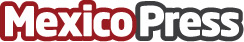 Punta Cana se prepara para unas Navidades en la playa bajo el sol del CaribeRepública Dominicana es el destino preferido de los que huyen del frío a aprovechar las vacaciones invernales con un toque caribeñoDatos de contacto:Ana Cano, Dpto. de MarketingFacebook: Barcelobavarograndresort Instagram: @barcelobNota de prensa publicada en: https://www.mexicopress.com.mx/punta-cana-se-prepara-para-unas-navidades-en Categorías: Internacional Viaje Entretenimiento Turismo http://www.mexicopress.com.mx